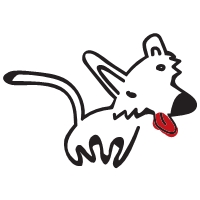 Morgan’s Mutts Rescue & Adoption Center, inc. 8830 S. Genito Rd.  Jetersville, Va. 23083804-551-2908Foster ContractThank you for choosing to foster a dog from us!! Your decision will help this dog get into a forever home faster and will help them adjust quicker! These are our expectations as a foster parent:You must be willing to welcome the foster dog into your home as a loved family member. To evaluate behavior, crate train, house break, teach basic obedience, teach good manners, socialize and give medication if needed.Provide a safe environment inside and outside your home.Keep leashed at all times while outside your home unless you are in a secured fenced area. Never leave alone in a fenced area.Speak with potential adopters about the dog.If possible, assist with transportation. ie: vet appointments, meet with potential adopters, etc.Provide exercise, mental stimulation through play, socialization, and lots of love.Never leave the dog in a vehicle unattended, no matter the temperature.Only use positive reinforcement at all times!It is extremely important to contact Morgan’s Mutts Rescue immediately if:The dog appears sick, has diarrhea, vomiting, lethargy or just doesn’t seem like “themselves”If the dog is missing, lost, stolen or injured in any way.If there are behavior changes that warrant immediate attention.You need to be away from home for longer than 10 hours with no one to care for the dog.If you have any questions or concerns with the dogs mental, physical or behavioral health.Please be patient with your new foster dog while he learns the rules of your home and you become comfortable with each other. Always remember that we don’t always know what the circumstances were that lead to the dogs being homeless. Your patience and training will help the dog feel safe, comfortable and confident. The more structure and training your foster dog has, the more confident and happy they will be. Your care & training will assist with the dogs smooth transition into their forever home. Please remember that there may be behaviors that are never fully corrected, but may be able to be managed. Emergency phone numbers:	River Run Animal Hospital - 804-794-4105	             1403 Anderson Hwy,             Powhatan, VA 23139	Morgan’s Mutts Rescue - 804-551-2908	8830 S. Genito Rd.	Jetersville, Va. 23083	Alternate phone #- 804-561-0644By signing this contract, I agree to all conditions above. It is understood that while I will be fostering the dog, Morgan’s Mutts Rescue retains ownership of the dog. I will contact Morgan’s Mutts before I show the dog to a potential adopter. I agree to provide the care, training and treatment to the dog that is expected by Morgan’s Mutts Rescue.______________________________________________         ____________________                            (Signature)                                                                     (Date)__________________________________________________________                             (Please print name)